KLASA: 112-03/18-01/17URBROJ: 2170/1-06-02/5-18-23Rijeka, 6. prosinca 2018.	Povjerenstvo za provedbu Oglasa za prijam u službu 1 službenika / službenice na određeno vrijeme za vrijeme trajanja projekta u Upravni odjel za regionalni razvoj, infrastrukturu i upravljanje projektima Primorsko-goranske županije, na radno mjesto ''Viši stručni suradnik / Viša stručna suradnica za rad na projektu Future 4.0.“, temeljem članka 20. Zakona o službenicima i namještenicima u lokalnoj i područnoj (regionalnoj) samoupravi („Narodne novine“ broj 86/08, 61/11 i 4/18), objavljuje slijedećuO B A V I J E S To vremenu održavanja prethodne provjere znanja i sposobnosti kandidata / kandidatkinjaPisano testiranje održati će se u petak 21. prosinca 2018. godine s početkom u 9,00 sati na adresi Rijeka, Slogin kula 2/VI kat, soba 601.	 Pisano testiranje i intervju provodi se u cilju prethodne provjere znanja i sposobnosti kandidata / kandidatkinja koji ispunjavaju formalne uvjete iz Oglasa za prijam u službu 1 službenika / službenice na određeno vrijeme za vrijeme trajanja projekta na radnom mjestu „Viši stručni suradnik / Viša stručna suradnica za rad na projektu Future 4.0.'' u Upravnom odjelu za regionalni razvoj, infrastrukturu i upravljanje projektima Primorsko-goranske županije, objavljenog dana 29. listopada 2018. godine na Hrvatskom zavodu za zapošljavanje i na web stranici Primorsko-goranske županije www.pgz.hr. Prethodnoj provjeri znanja i sposobnosti mogu pristupiti samo kandidati / kandidatkinje koji ispunjavaju formalne uvjete iz Oglasa i koji dobiju poseban pisani  poziv za testiranje. Za kandidata / kandidatkinju koji ne pristupi pisanom testiranju i/ili intervjuu, smatrati će se da je povukao prijavu na predmetni Oglas. 	Intervju s kandidatima / kandidatkinjama koji/e na pisanom testiranju ostvare najmanje ili više od 50% ukupnog broja bodova održati će se istoga dana s početkom u 11,00 sati. Upute i obavijesti kandidatima / kandidatkinjama, te pravila i postupak prethodne provjere znanja i sposobnosti kandidata, objavljene su na web – stranici Primorsko-goranske županije: www.pgz.hr. Napomena: Po dolasku na prethodnu provjeru znanja i sposobnosti, od kandidata / kandidatkinja će biti zatraženo predočavanje odgovarajuće identifikacijske isprave radi utvrđivanja identiteta. 					                                                                                                                                                                                           					                                                                                                                                                                                           							         Predsjednica Povjerenstva: 		 					      v.r.Tamara Martinčić, dipl.oec. 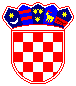 REPUBLIKA HRVATSKA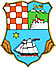 REPUBLIKA HRVATSKAPRIMORSKO-GORANSKA ŽUPANIJAPRIMORSKO-GORANSKA ŽUPANIJAUPRAVNI ODJEL ZA  REGIONALNI RAZVOJ, INFRASTRUKTURU I UPRAVLJANJE PROJEKTIMAPovjerenstvo za provedbu OglasaUPRAVNI ODJEL ZA  REGIONALNI RAZVOJ, INFRASTRUKTURU I UPRAVLJANJE PROJEKTIMAPovjerenstvo za provedbu Oglasa